ТЕМА «Цветы»Ознакомление с окружающимДети должны:уметь использовать в своей речи названия  садовых и полевых цветов;показывать их по просьбе, узнавать на изображениях;различать их по внешнему виду, выделяя ярко выраженные характерные отличительные, сходные признаки;отличать части растения (корень, стебель ...);знать о том, как надо ухаживать за цветами.Расширение словарного запаса детей:названия: растение, одуванчик, ромашка, колокольчик, мак, тюльпан, роза, астра, нарцисс, корень, стебель, листья, бутон, лепесток, цветок, земля, вода, полив, свет, солнце, подоконник;признаки: комнатный, луговой, садовый, яркий, красивый, нежный, ароматный, пахучий, пышный, цветущий, полезный, гибкий, вьющийся, опущенный, колючий;действия: сажать, поливать, пересаживать, рыхлить, распускаться, расцветать, опадать, вянуть, увядать, выращивать, ухаживать, расти, цвести, срезать, рвать, пахнет. Какие еще вы знаете цветы? (роза, тюльпан, одуванчик, колокольчик и т.д)- Где растут цветы?  (в саду, на лугу, в лесу, в доме)- Что нужно цветам для жизни? (вода, солнце, ухаживание, бережное отношение)- Почему цветы не растут зимой? (зимой очень холодно и цветы могут погибнуть)- Зачем нужны цветы? (цветы украшают нашу жизнь, дают питание пчёлам и бабочкам, из цветов делают лекарства )ДИДАКТИЧЕСКИЕ ИГРЫ И УПРАЖНЕНИЯГрамматический строй речиОбразование существительных с уменьшительно-ласкательным суффиксом «Назови ласково»-Ромашка-ромашечка;-Роза-розочка;-корешок-корешочек, -стебель-стебелек, -лист- листок (листик), -бутон -бутончик, цветок -цветочек, вода -водичка (водица), -солнце -солнышко.Образование существительных множественного числа в именительном и родительном падежах «Один — много»- ромашка-ромашки-ромашек- роза - розы -роз- корень-корни- корней,-стебель-стебли-стеблей,-лист-листья-листьев,-бутон-бутоны -бутонов,-лепесток-лепестки-лепестков и т.д.Образование существительных множественного числа в именительном и родительном  падежах «Посчитай один — два — пять»-ромашка -две ромашки -пять ромашек.Так же со словами: цветок, тюльпан, роза, колокольчик, корень, бутон, лепесток.Рассмотрите с ребенком цветы, которые растут в лесу, на лугу, на берегу реки. Пусть он попробует составить описательный рассказ о любом полюбившемся цветке по образцу.• Это ромашка. Ромашка — полевой цветок. Она растет на лугу, на опушке леса, на солнечной лесной полянке. У ромашки прочный стебель, длинные листочки и очень красивый цветок. У цветка желтая серединка и много белых лепестков. Двигательные игры «Цветы»Игра «Цветы»Игра «Цветок»Хороводная игра с речевым сопровождением «На лужайке»Развитие общей моторики. Подвижная игра «Васильки»
Цветы.Дорисуй ромашку.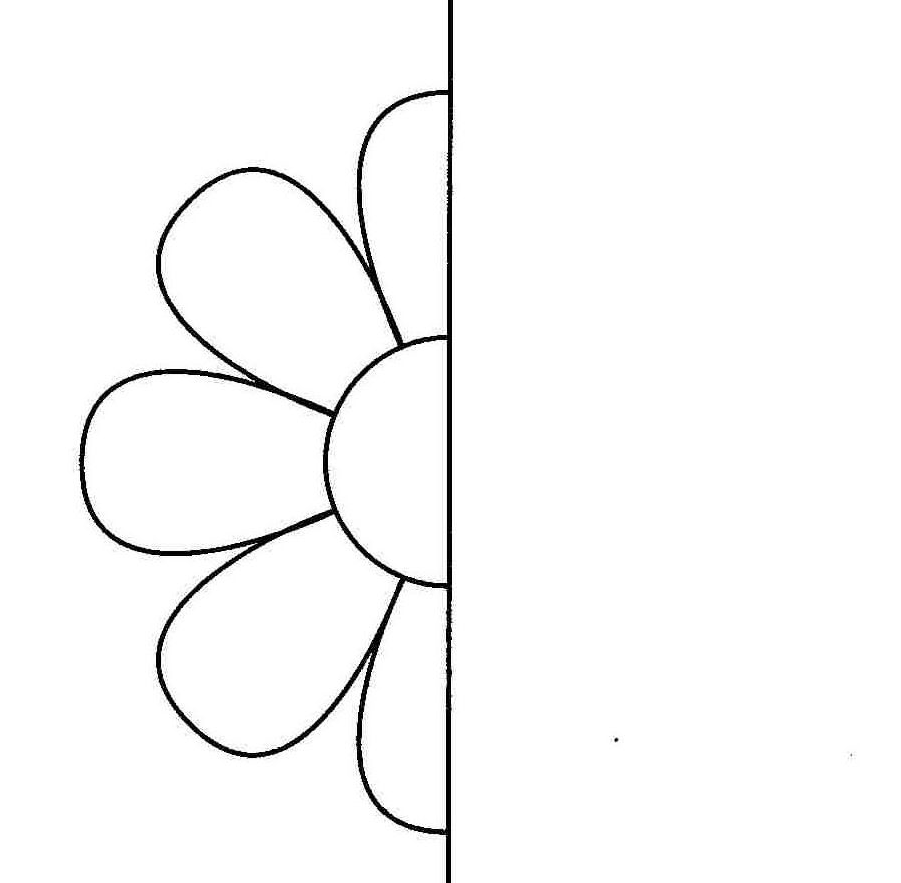 Обведи и раскрась цветы.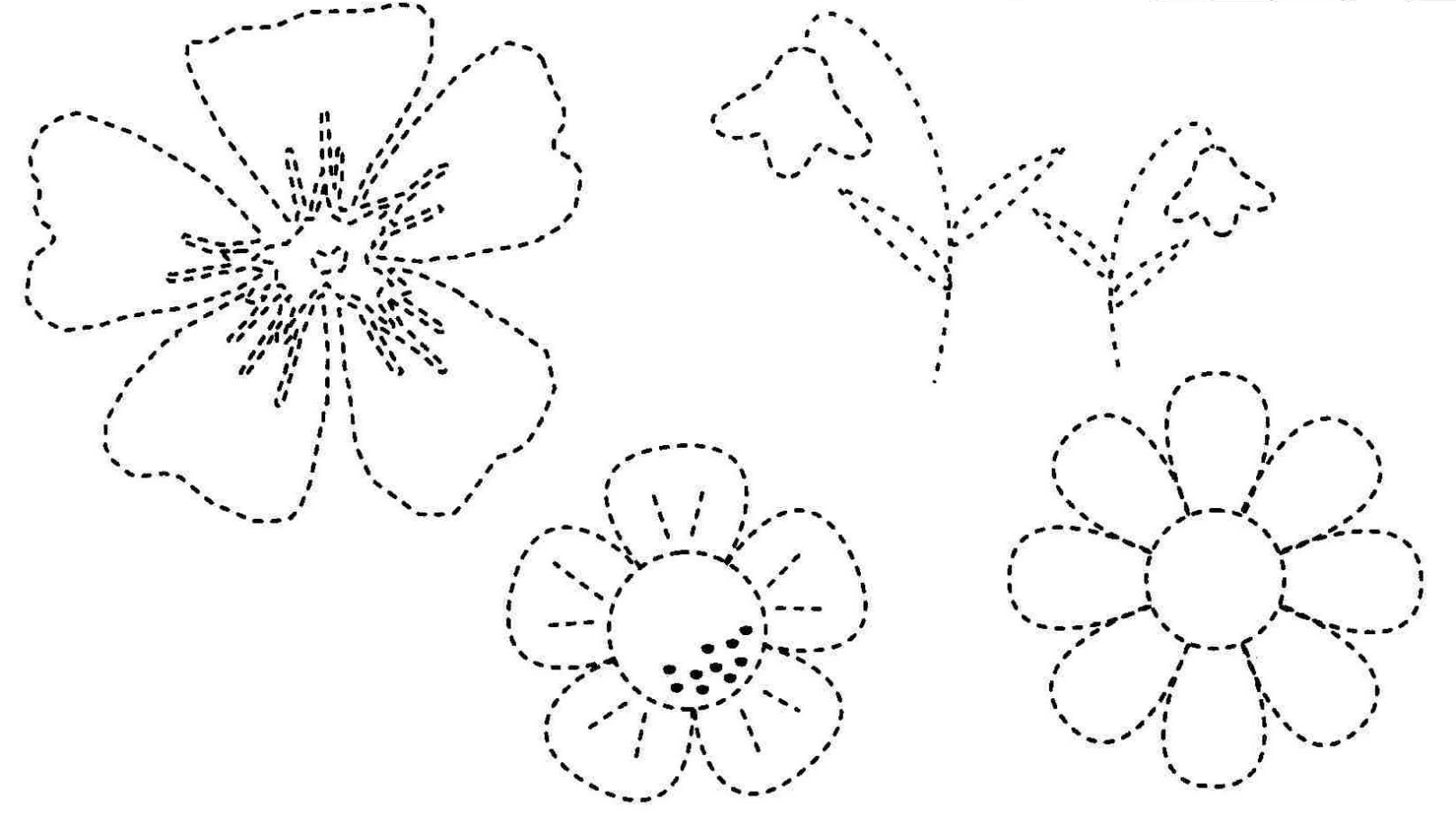 Найди пару каждому цветочку, раскрась их одинаково и соедини линиями.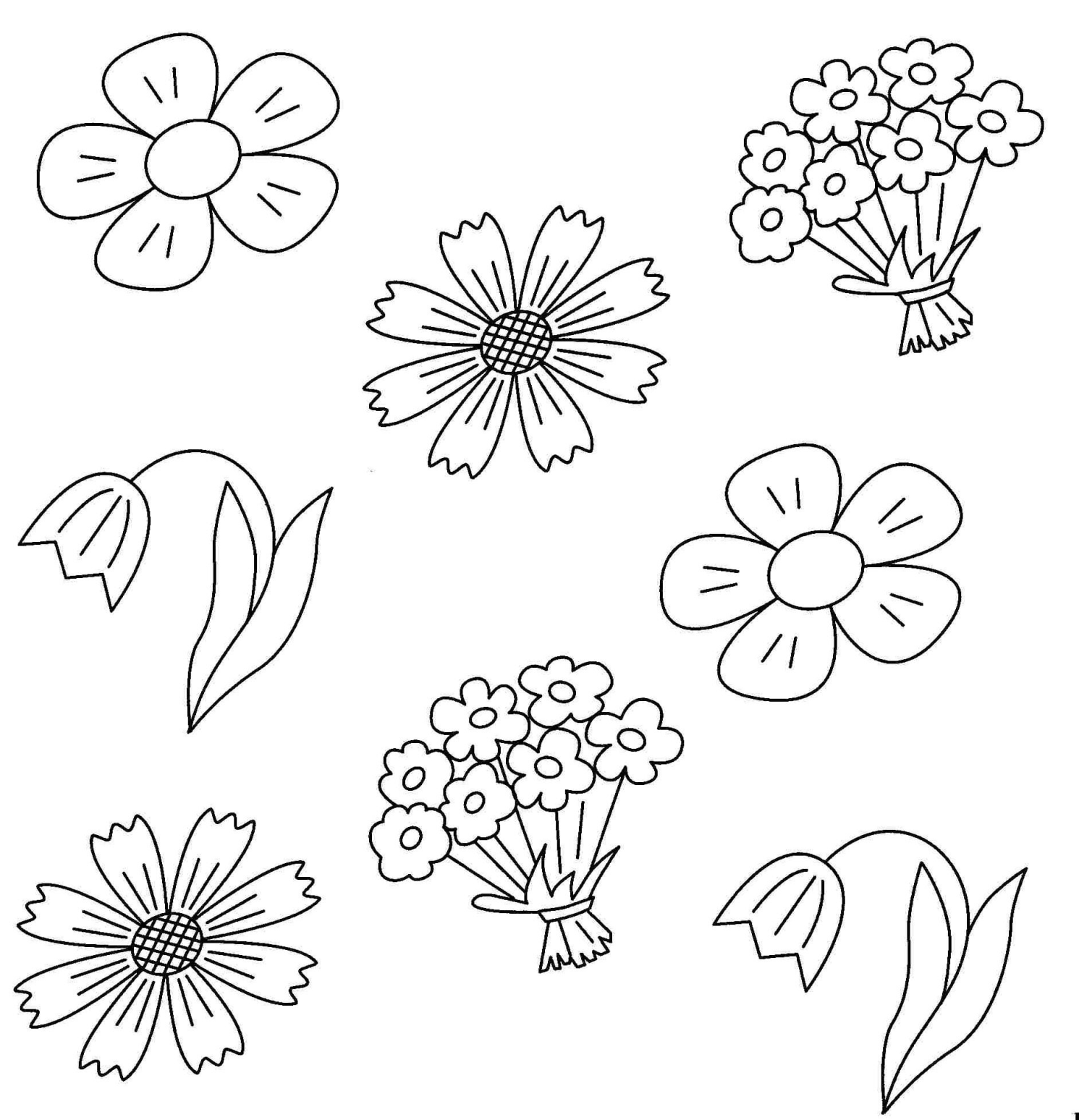 Выполни штриховку.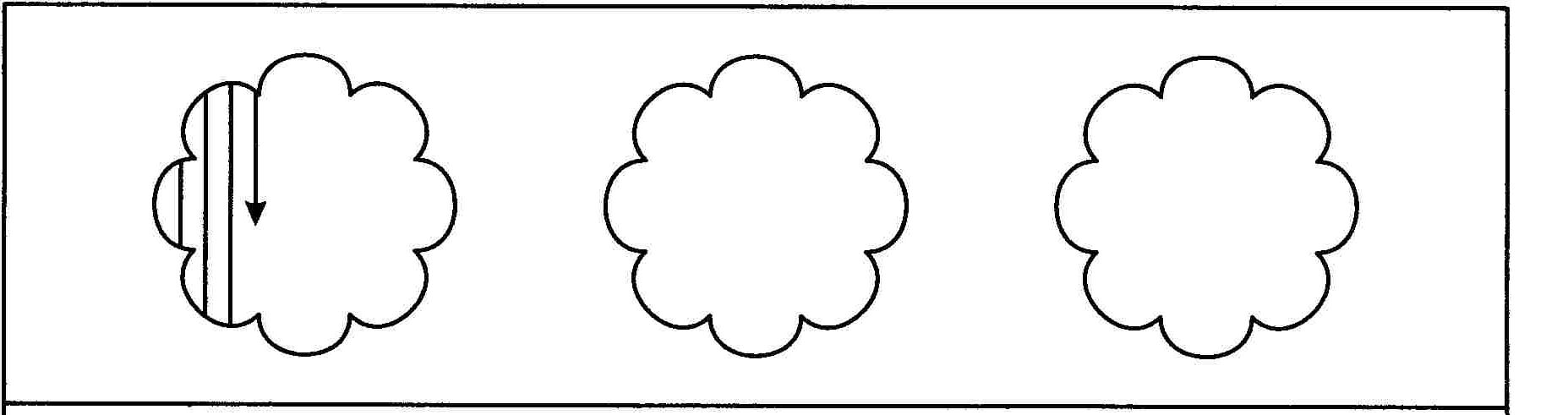 Синие и белые 
Мы букеты сделаем; 
Мы сплетем веночки,
Будут в них цветочки:Ходьба по кругу, взявшись за руки
Остановиться, поднимать руки вверх и вниз.Белая ромашка, розовая кашка, 
Лютик – желтенький цветок, Наклон вправо, наклон влево.
Наклон вперед, руки вперед.
3 шага.
Присесть
Обнять руками колени.Синий василек. 
На траве усядемся, 
Мы в венки нарядимся. На ромашке - две букашки, 
А на лютике - жучок, 
В колокольчике -кузнечик, 
А на маке - никого. 
Сколько было их всего? Два шага, два хлопка.
Три шага один хлопок.
Четыре шага.
Два шага, два хлопка.
Наклон вперед, руки в стороны.Вырос высокий цветок на поляне, 
Утром весенним раскрыл лепестки. 
Всем лепесткам красоту и питание 
Дружно дают под землей корешки. Руки вверх, ладони прижаты друг к другу.
Развести пальцы рук.
Ходьба на месте.
Хлопки в ладоши.На зеленой на лужайке заиграла балалайка.Дети стоят лицом в круг, изображая
игру на балалайке.Заиграла дудочка, дудочка -погудочка. Изображают игру на дудочке.В сарафане красненьком заплясала НастенькаПляшут.Синие звёзды упали с небес. Дети медленно приседают.Смотрит на них зачарованно лес, Поднимаются, встают на носочки,
покачивают поднятыми вверх руками из
стороны в сторону.Ветер тихонько над ними кружит,
Смотрит на синие звёзды во ржи,Кружатся на месте, руки держат на
поясе.Нежно качает волну васильков, Вновь покачивают поднятыми вверх
руками.Синих, как звёзды, волшебных цветков. Бегут по кругу, взявшись за руки.